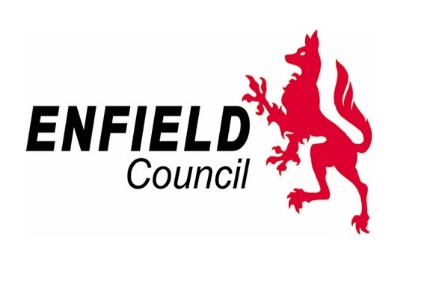 London Borough of Enfield _____________________________Additional Venue form Winter 2022 ________________________________Additional venue form Please read the guidance in full before completing the additional venue form.Please type your answers in the boxes provided, expanding as necessary.  You should complete all relevant sections. Do not delete any sections of the application.  We assume that the food offer, nutritional education, enriching activities and physical activities are the same as your main application.  If this is not the case please use the additional information box at the end of the form to outline any differences.  Additional venue applications will be considered and will depend on available funding and the areas in Enfield that do not have HAF programme coverage.  
This document should be completed fully and submitted along with the main application form to: 
haf@enfield.gov.uk

The application deadline is Sunday 9th October 2022 23:59
Provider detailsAnswerName of organisation / provider Contact detailsContact detailsProvider contact details for enquiries about this application.Provider contact details for enquiries about this application.NamePhone / mobile E-mail3.5 Venue, dates, target numbers and funding 3.5 Venue, dates, target numbers and funding 3.5 Venue, dates, target numbers and funding 3.5.1Full venue address including postcode This is the address where your Winter Holiday Provision will run from (List details of only one venue here – please use the additional venue form for further venues if necessary) Is this venue confirmed? If you do not have a secured venue, please indicate your plans to secure one and which ward you wish to target)Yes ▢ No ▢   3.5.2Please select the date/s you propose operating at this venuePlease select a maximum of 4 days You can run the winter programme for a minimum of 1 day and a maximum of 4 days across the available datesFor dates outside of these options such as weekends please contact haf@enfield.gov.uk before applyingWeek 1▢   Monday 19th December 2022▢   Tuesday 20th December 2022▢   Wednesday 21st December 2022▢   Thursday 22nd December 2022▢   Friday 23rd December 2022Week 2 ▢   Wednesday 28th December 2022▢   Thursday 29th December 2022▢   Friday 30th December 20223.5.3Please state your opening and closing times (please note you must operate for a minimum of 4 hours a day) e.g. 10:00 – 14:003.5.4Proposed target age range that your programme will be open to.  The HAF programme covers children currently in Reception – Year 11 (4 – 16 years).  Please select all that apply: - ▢   4 – 11-year-olds (primary school)  ▢   11 – 16-year-olds (secondary school)  ▢   All ages   ▢   Other age range – please specify 3.5.5Number of places you are applying for per day for HAF eligible children?  Number of primary places per day: Number of secondary places per day: Total number of places per day: 3.5.6Do you propose offering any of the following at this venue?  ▢   Free places (not including HAF funded places) ▢   Paid for places (families pay the full fee to attend) ▢   Subsidised places (families pay part of the fees with the rest being paid by another source)  3.5.7TOTAL amount of HAF funding requested (maximum of 4 days) This should be calculated and entered in the following way: Number of places per day x number of days x daily funding rate (maximum of £28 or £23 if taking the centralised food offer) = total funding requested E.g., 35 children per day x 4 days x £28 = £3,920*Please contact us at haf@enfield.gov.uk if your programme is exclusively for children and young people with SEND3.5.8Number of places available for children with Special Educational Needs and Disabilities (SEND)Additional information  Declaration Declaration Declaration to be signed by the applicantDeclaration to be signed by the applicantI confirm that, to the best of my knowledge, the information given in this document (and any supporting information) is correct. I understand that Enfield Council will use the information to assess my service in order to deliver a Winter 2022 HAF programme and that I agree to use the central booking system if requested.  I confirm that, to the best of my knowledge, the information given in this document (and any supporting information) is correct. I understand that Enfield Council will use the information to assess my service in order to deliver a Winter 2022 HAF programme and that I agree to use the central booking system if requested.  Signed (applicant)Date Email AddressPhone number